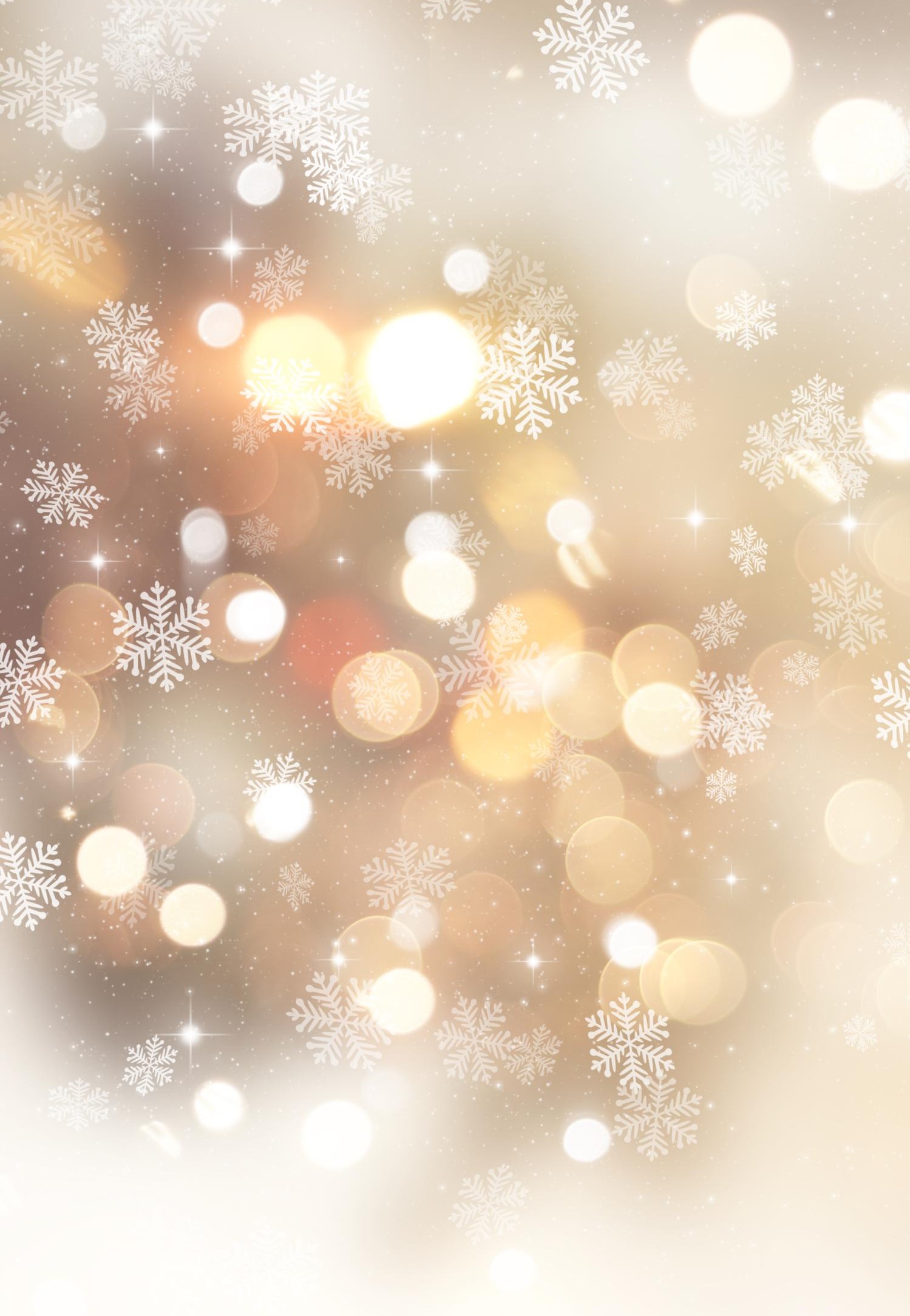 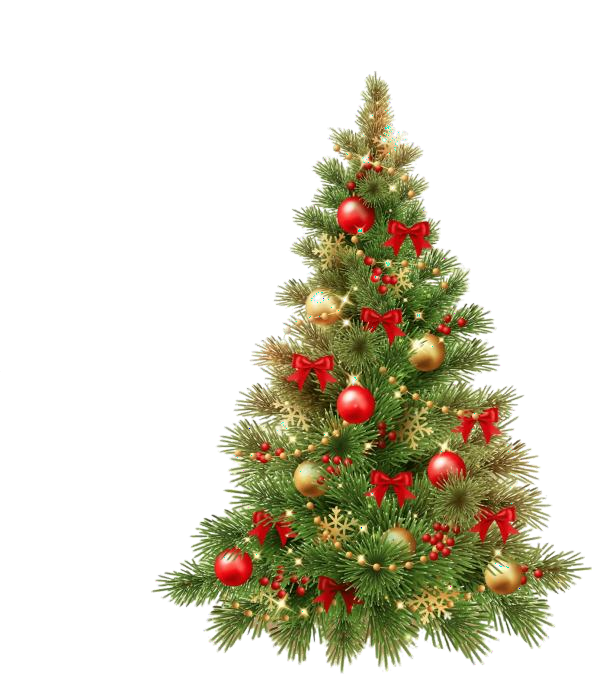 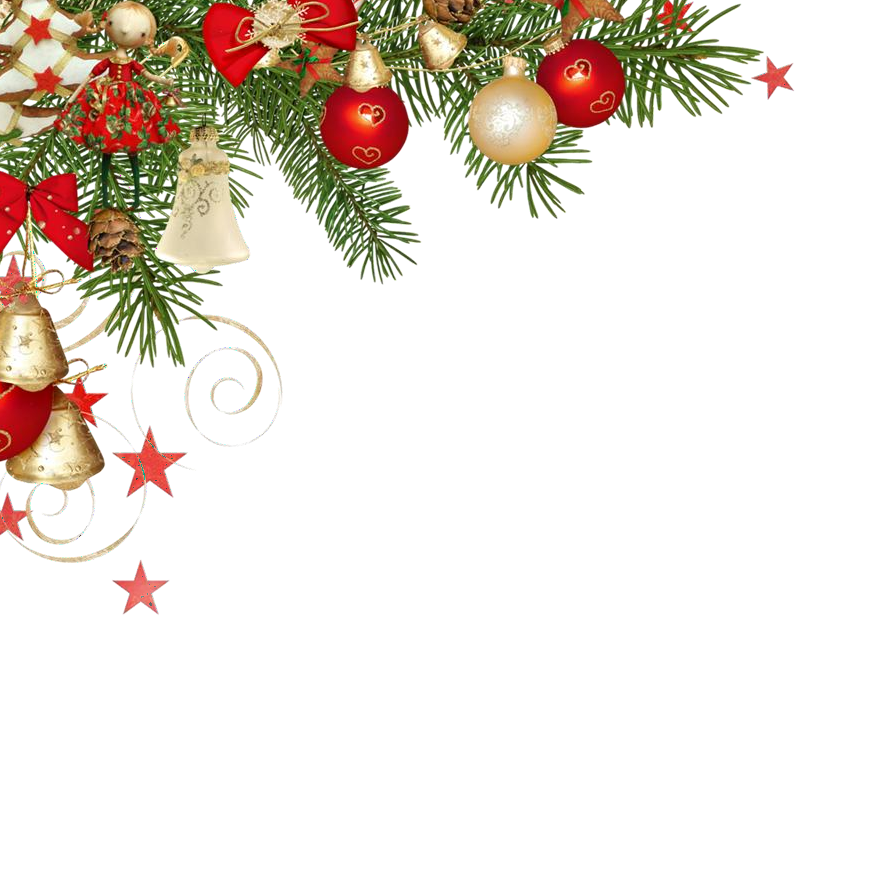 №п/пНаименование мероприятийДата проведенияМесто проведения«Зимняя сказка». Выставка2-9 января10.00-16.00Трубчевская ДШИ им. А.Вяльцевой«Зайка и его друзья». Детский новогодний утренник  2 января12-00 200 рублей Танцевальный зал РДКНовогодний лабиринт.Квест  3 - 6 января11 - 13 января10.00-16.00Выставочный зал музеяПутешествие в Новый год. Квест 3 - 6 января11 - 13 января10.00-16.00Выставочный зал музеяНовый год и Рождество.Новогодняя экспозиция 3 - 6 января9 - 13 января10.00-16.00Выставочный зал музеяВокруг света с Дедом Морозом. Космическое путешествие 3-6 января9 - 13 января10.00-16.00Звездный зал планетарияЧудеса под Новый год. Космическое приключение 3-6 января9 - 13 января10.00-16.00Звездный зал планетария«Герои русских сказок».3 января12.00Трубчевская ДШИ им. А.ВяльцевойВиртуальный концертный зал«Морозко».  Музыкальная сказка по мотивам русской народной сказки кукольный театр «Радость»(для детей из семей  участников СВО, беженцев, школы- интерната, ГБУСО «Центр социальной помощи семье и детям Трубчевского района») 3 января12-00ВидеозалРДК«Зимние истории». Выставка 4 января10.00Детская библиотека«По следам сказочных героев». Мульт-викторина 4 января11.00 Детская библиотека«Зимние пейзажи». Презентация 4 января12.00 Центральная библиотека